Best Exhibitor AwardQualitativ hochwertiges Reiseangebot –verliehen auf der Nationalen Tourismusbörse in Ludwigsfelde___________________ 				________________Ort, Datum							UnterschriftRückblick auf die gemeinsame Arbeit an der Storyline NTB Vor einigen Wochen …Es dauerte ein bisschen, bis …Aber …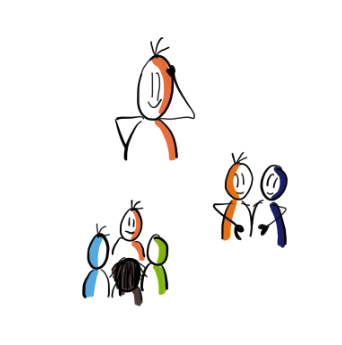 Zunächst …In diesem Zusammenhang …Dann …Kaum hatten wir …Als nächstes …Zu unserer Überraschung …Sofort …Daraufhin …Nur schade, dass …Sobald …Wir hatten nicht damit gerechnet, dass …Es war hilfreich, dass …Etwas später …Als wir damit fertig waren …Schließlich …Zu guter Letzt …Rückblickend …Reflexion der persönlichen Lernerfolge während der Arbeit 
an der Storyline NTB 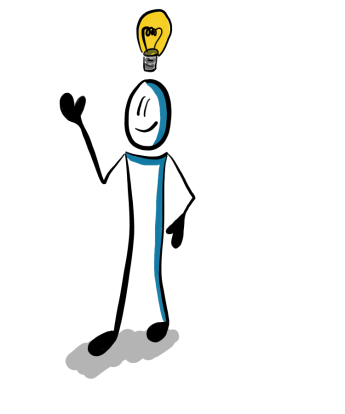 Ich persönlich habe gelernt …Für mich war neu, dass …Meine größte Erkenntnis ist …Stärken, die ich in die Arbeit an der Storyline einbringen konnte, sind …Mein Beitrag an der Storylinearbeit war insbesondere …Besonders gut gelungen ist mir …Das Reisebüroerhält den  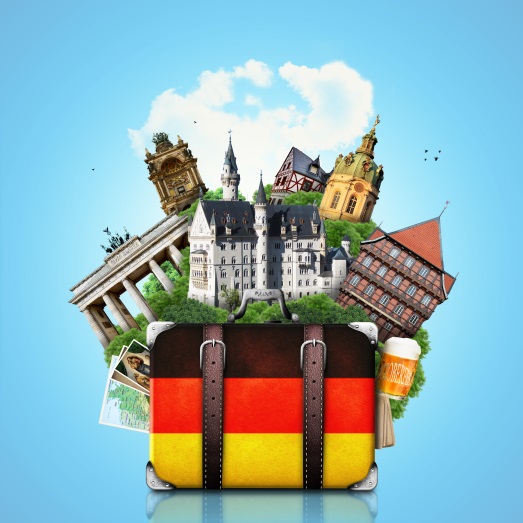 